Sorumluİlgili Doküman/Mevzuatİş Akış AdımlarıHarcama Birimiİdari ve Mali İşler Daire Başkanlığıİdari ve Mali İşler Daire Başkanlığıİdari ve Mali İşler Daire Başkanlığıİdari ve Mali İşler Daire Başkanlığıİdari ve Mali İşler Daire Başkanlığıİdari ve Mali İşler Daire Başkanlığıİdari ve Mali İşler Daire Başkanlığıİdari ve Mali İşler Daire Başkanlığı“5018 sayılı Kamu Mali Yönetim ve Kontrol Kanunu”“2016/11545 sayılı B.K.K. eki Taşınır Mal Yönetmeliği”“İlgili yıl yayınlanan Parasal Sınırlar ve Oranlar Genel Tebliği”                                                                                                                   HAYIR        EVET		HAYIR        EVET		HAYIR	        EVET	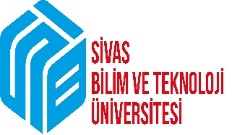 T.C.SİVAS BİLİM VE TEKNOLOJİ ÜNİVERSİTESİİDARİ VE MALİ İŞLER DAİRE BAŞKANLIĞITAŞINIR KAYIT ZİMMET VERMEDok.No: İMİD-22TAŞINIR KAYIT ZİMMET VERMEİlk Yayın Tar.: TAŞINIR KAYIT ZİMMET VERMERev.No/Tar.: TAŞINIR KAYIT ZİMMET VERMESayfa:1/1HAZIRLAYANKONTROL EDENONAYLAYANİsa TAŞBilgisayar İşletmeniBülent KONAKDaire Başkanı       Dr. Öğretim Üyesi Fatih ÖLMEZ Kalite Koordinatörü